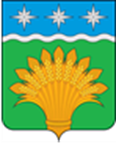 КЕМЕРОВСКАЯ ОБЛАСТЬ - КУЗБАСССовет народных депутатов Юргинского муниципального округа первого созывадвадцать седьмое заседаниеРЕШЕНИЕот 26 августа 2021 года № 133-НАОб установлении границ территорий, на которых осуществляется территориальное общественное самоуправление в Юргинском муниципальном округеРуководствуясь статьей	27 Федерального закона от 06.10.2003№131-ФЗ "Об общих принципах организации местного самоуправления в Российской Федерации", Уставом Юргинского муниципального округа, Совет народных депутатов Юргинского муниципального округаРЕШИЛ:Утвердить границы территорий, на которых осуществляется территориальное общественное самоуправление в Юргинском муниципальном округе, согласно Приложению.Настоящее решение опубликовать в газете «Юргинские ведомости» и разместить в информационно – телекоммуникационной сети «Интернет» на официальном сайте администрации Юргинского муниципального округа.3. Настоящее решение вступает в силу после официального опубликования в газете «Юргинские ведомости».4. Контроль за исполнением настоящего решения возложить на постоянную комиссию Совета народных депутатов по социальным вопросам, правопорядку и соблюдению законности.Приложение  к решению Совета народных депутатовЮргинского муниципального округаот 26 августа 2021 года № 133-НАГраницы территорий, на которых осуществляется территориальное общественное самоуправление в Юргинском муниципальном округеПредседатель Совета народных депутатов Юргинского муниципального округа		     И.Я.БережноваГлава Юргинского муниципального округа26 августа 2021 годаД.К.Дадашов№ п/пНаименование территориального управленияГраницы территорий (улицы, проезды, проспекты, переулки и иные территории, N домов) 1Арлюкского территориальное управлениеп.ст.Арлюк – территория ограничена землевладениями домов N N 14, 15, 16 по ул. Союзная2Проскоковское  территориальное управление с.Проскоково – территория ограничена землевладениями домов N N 12, 13, 14, 15, 16, 17, 18, 19, 20 по ул. Молодежная 3Попереченское территориальное управление с.Поперечное – территория ограничена землевладениями домов N N 1, 3, 5 по ул. Строительная4Лебяжье - Асановское территориальное управление п.Юргинский – территория ограничена землевладениями домов N N 8, 9, 10 по ул. Школьная5Тальское территориальное управление д.Талая – территория ограничена землевладениями домов N N 3, 5 по ул. Зеленая6Зеледеевское территориальное управлениед.Зеледеево – территория ограничена землевладением дома N 1 по ул. Советская7Юргинское территориальное управлениеп.ст. Юрга-2 – территория ограничена землевладениями домов N N 1, 9 по ул. Новая8Мальцевское территориальное управлениес.Мальцево – территория ограничена землевладениями домов N N 24, 25, 26, 27, 28, 29, 30, 31, 32, 33, 34, 35по ул.Советская9Новоромановское территориальное управление с.Верх-Тайменка – территория ограничена землевладениями домов N N 1, 2, 3, 4, 5, 6, 7, 8, 9, 10 по пер. Школьный